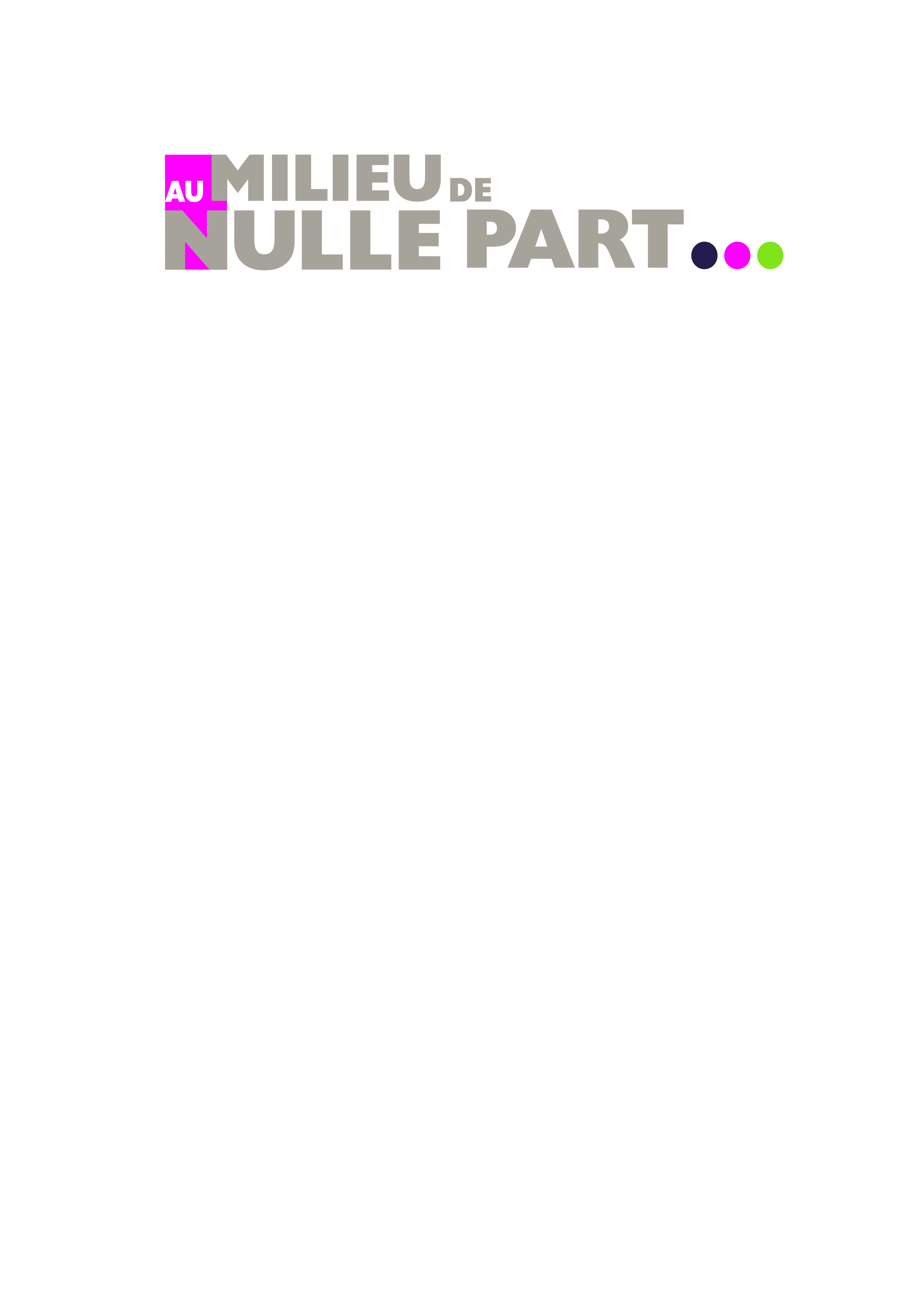 Menu 3 services à 26 €Servi midis et soirs excepté les vendredi et samedi soirsEntréesTerrine de marcassin aux airelles et portoFlan de homard aux petits légumesPlatsCroustillant de roquefort, salade de blé, betterave et chicon à l’huile de sésameSaltimbocca de cochon aux épinards et chèvre, jus de veau à l’échaloteDessertPetit parcours de gourmandises Plat : 14 € Entrée/plat ou plat/dessert : 20 € Menu 3 services : 26 € Menu 3 services à 35 €avec les 2 entrées : 50 €Servi midis et soirs EntréesConcombre et potiron en pickles de citron vert, crème légère au chèvre et graines de courgeRaviole ouverte de queue de bœuf aux champignons, œuf poché à l’huile de truffePlatsDos de lieu noir aux épices saté, wok de légumes au curry jauneCaille en deux préparations, châtaignes, chou de Bruxelles, Corne de Gatte et sauce moutardeDessertsAssortiment de fromages (supplément de 8 €)Crème renversée au sirop d’érable, ananas et pamplemousseLes incontournablesL’assortiment d’amuses bouches maison à découvrir	« Idéal entre amis pour accompagner l’apéro »	24 €Les entréesFondus au parmesan maison	14 €Croquettes de scampi au curry, compotée de tomate au céleri	15 €Duo de croquettes (parmesan, scampi)	16 €Foie gras de canard mi-cuit au torchon, nougatine de fruits secset gelée d’airelles	17 €Les homards de notre vivierLe homard 400 gr : 40 € * * * Le  600-700 gr : 60 €Salade de homard aux agrumes	Homard rôti aux herbes et son écrasé de pommes de terre monté à l’huile d’olivesCaldeirade à la royale (bouillon relevé au homard et légumes méditerranéens)		Le bœufTartare de bœuf à l’italienne coupé au couteau et légumes marinés	18 €Salade de bœuf mariné au sésame, coriandre et soja	19 €Pavé d’aloyau Charolais, sauce aux deux poivres accompagné deses frites fraîches	23 €Entrecôte Simmental, sauce béarnaise, salade verte d’été etfrites fraîches	28 €Pour les bout’chouxFarfalles à la bolognaise	10 €Le p’tit burger de porc Colombus (riche en Omega 3) et ses frites maison	10 €Poisson pané du jour, purée de bintjes	10 €Le p’tit steak de bœuf grillé (100 gr), salade du marché et frites maison	10 €                                  Les suggestions du chefL’assortiment d’amuses bouches maison à découvrir	« Idéal entre amis pour accompagner l’apéro »	24 €Les entréesRaviole ouverte de queue de bœuf aux champignons, œuf poché à l’huile de truffe	15 €Salade tiède de caille aux endives, dés de foie gras et vinaigrette à l’huile de noix	16 €Gambas bio en chapelure panko, courge spaghetti et lait de coco au céleri	16 €Carpaccio mi-cuit de Saint-Jacques aux pommes, poireaux et fenouil	18 €Ris de veau flambé au calvados, artichaut et échalote confite au thym	22 €Les légumes cuisinésConcombre et potiron en pickles de citron vert,  crème légère au chèvre et graine de courge	12 €Lasagne au Taleggio et shiitake, émulsion à la tartufata	17 €Les poissonsRavioles de cabillaud à la coriandre, scampi, caldeirade de légumes méditerranéens	18 €Dos de lieu noir aux épices saté, wok de légumes au curry jaune	21 €Dos de cabillaud aux crevettes grises, romanesco, fregola et crème de langoustine	25 €Les viandes et volaillesCouronne de cochon de lait au gorgonzola, racine de persil et rutabaga	24 €Médaillons de faisan à la Kriek, lardons, foie gras et fregola	25 €Filet de biche de nos Ardennes, pain d’épice, scarole et panais gratiné aux graines de moutarde	28 €Nous sommes attentifs tous les jours à la traçabilité des 14 allergènes que nous pouvons rencontrer dans la confection de nos plats. Une carte informative est à votre disposition, n’hésitez pas à nous la demander. Pour finir en douceurLes fromagesSélection de fromages frais et affinés	12 €Les desserts en suggestionCrème renversée au sirop d’érable, ananas et pamplemousse	10 €Dôme à la nougatine et caramel beurre salé	10 €Les desserts classiquesLa classique dame blanche et sa sauce au chocolat	8 €Le capuccino de Baileys sur son lit praliné Et sa boule de glace au Toblerone	8 €La crème brûlée à la vanille tahitienne	8 €L’amiral (liqueur de poire williams et sorbet citron vert)	8 €La mousse au chocolat noir faite maison	8 €Café gourmand	12 €Thés, cafés et digestifsLes Boissons chaudesCafé	2,90 €Expresso	2,90 €Décaféiné	 2,90 €Thé Damman (*) 	       3,20 €Lait russe	   3,40 €Cappuccino  	   3,40 €Théière de thé menthe	6,00 €Irish Coffee	8,70 €Italian Coffee	       8,70 €French Coffee	       8,70 €(*) Sélection de thés et tisanes Damman : 3,20 €Earl Grey Yin Zhen * Thé vert Yunnan * Thé vert au Jasmin * Rooibos Citrus * Carcadet Fragola * 4 Fruits RougesCamomille * Verveine * Tilleul Les LiqueursLimoncello  	   6,50 €Amaretto Disaronno	7,50 €Bailey’s original	7,50 €Cointreau  	   7,50 €Sambuca Ramazzotti	7,50 €Grand Marnier	8,00 €Drambuie	8,00 €Eau de Villée	   8,50 €Poire-Cognac	8,50 €Liqueur de poire williams	10,00 €Les Eaux de vieArmagnac Saint Vivant	7,50 €Cognac 	Château Bellevue VS 	7,50 €Grappa	8,00 €Calvados Boulard	Grand Solage	8,00 €Vieille prune	       9,00 €Marc de Gewürztraminer	10,00 €Mirabelle	10,50 €Framboise      	10,50 €Poire williams	11,00 €Chartreuse verte	12,50 €Les RhumsRhum Matusalem 15 ansRhum 3 Rivières 3 ans	       	Gran Reserva	12,00 €    Cuvée du Moulin	       12,50 €Les WhiskysJack Daniels	8,00 €Glenfiddich 12 ans	9,50 €Smokehead	12,50 €Old Pulteney 12 ans	13,00 €